AGENDA FOR AUPA BOARD MEETING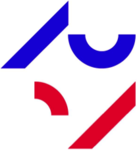 TIME: October 19th 4-6 pmLOCATION: TBDGUESTS: Viktorija Kulikovskaja <viku@mgmt.au.dk>Welcome Formalitiesapproval of minutes from last meetingUpdates and follow-upsfrom local associationsJoint Action groupPANDFacebook groupLibrary meetingHow to get publishedMeeting with the PhD school leadersScience of SocietyRecruitment NormsElection at AUDiscussions (if time allows)The average PhD studentSocial stuff - evaluationAOB